FARMING CONNECT KNOWLEDGE TRANSFER PROGRAMME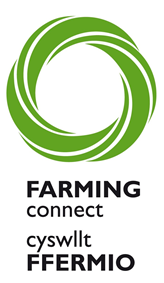 .Study Visit Application FormPlease complete this form to apply for support to undertake a study visit within the UK. Please work with your local Development Officer in preparing for the visit.Completing the form does not guarantee funding. Approval must be confirmed and agreed with Farming Connect prior to the visit including full details of costs incurred.Farming Connect will fund 50% of your study visit costs, up to a maximum of £3000, following approval and agreement with the terms and conditions. Please read the terms and conditions for full scheme rules. When planning your study visit consider how you address the following:Aims and ObjectivesProgrammeMeasuring ImpactCostsWe appreciate that costs will be indicative at application stage and may change as arrangements are confirmed nearer the dates of travel. Try to predict costs as accurately as possible. Themes and SectorsFor further information and assistance with the completion of this application form please contact Sioned Llywelyn on 01970 631421 or contact your local Development Officer who will also be able to work with you to develop a programme. Once completed, please send your completed form to sioned.llywelyn@menterabusnes.co.ukTerms and Conditions: Farming Connect Study VisitScheme RulesFarming Connect is able to provide financial support for representatives from eligible businesses to attend study visits on a group basisRepresentatives include partners in the business, immediate family members (sons, daughters, spouses/cohabitants) and employees on PAYE working for the business provided they are registered with Farming Connect and have a BAS and CON number You can register with Farming Connect by contacting the Service Centre on 0845 6000 813 or register onlineOnly one successful application per eligible individual is permitted during the duration of the Farming Connect Knowledge Transfer Programme period 2015 – 2022.Minimum age of applicants is 18 years on the date of application.The funding rate for the Study Visits is 50%Costs can be re-claimed for the following elements – AccommodationTravel Hosts or guest speakersRefreshments (excluding alcohol)Any other costs should be included in your application form and will be approved on a case by case basisUp to a maximum of £500 per person is availableTotal visit costs funded must not exceed £3000 (total visit cost £6000)Visit must not exceed 4 daysStudy Visits to countries outside the United Kingdom cannot be fundedFollowing the Study Visit, the group will be expected to produce a report outlining their activities, knowledge gained and outcomes of the visit within 4 weeks of returningYour report will be published on the Farming Connect websiteYou may also be expected to share your findings with other Farming Connect Discussion Groups and interested parties within Wales ProcessApplications for study visits must only be submitted during the application window most relevant to your travelling dates. Study visits at a later date must wait for the next window before applyingAfter gaining approval, study visits must take place during the agreed time period and cannot be ‘rolled over’ to the next period. When completing the application form, give special consideration to the following:The anticipated learning outcomesReasons for choosing the host farms/businesses and how they relate to the learning outcomesThe group’s involvement with Farming Connect to date and how the visit will add value to what has already been achievedEnsure all individuals participating in the Study Visit are registered with Farming Connect and that BAS and CON numbers are included on the formCompleted applications should be submitted to sioned.llywelyn@menterabusnes.co.ukApplications will be considered by an independent panel (Development & Mentoring Manager, Regional Development Managers and Welsh Government Contract Manager)The panel may contact the group leader if further clarification is needed on any points in the application form. Applicants will be notified of the outcome of their application by the date noted on the table above. Payment will be made on receipt of completed claim form, original receipts and full report following the Study TourOriginal receipts must be submitted for all costs claimedPayment must be made to one organisation/business which represents the whole group i.e. payment cannot be made on an individual basis Payment can be made to an organisation or to one individual farm businessDeclarationI ________________________ duly authorised representative of _________________________ wish to apply for a Farming Connect Study Visit with funding for the sum of _________ representing 50% of the total costs.  All the information supplied in this application is true and correct at the time of application.  If successful a report of our visit will be produced, group representatives will be prepared to share their findings with other interested parties in Wales and participate in any promotional/publicity material arising out of the visit. The report and claim form will be submitted 2-4 weeks after returning from the visit.Signed: …………………………………………………………………………………..Use of Private Vehicles PolicyIf you intend to re-claim traveling expenses from using a private vehicle the following declaration should be conformed with and signed. Farming Connect members wishing to be reimbursed by Farming Connect for costs incurred using a private vehicle to undertake a study visit must ensure that the vehicle in question is roadworthy and conforms to all legal requirements.1. All drivers must be approved drivers i.e. hold a full, current and valid driving licence appropriate to the type of vehicle being driven 2. The vehicle being driven must be fully insured for all drivers intending to drive the vehicle on the study visit 3. The vehicle must have valid road tax4. The vehicle is mechanically sound and roadworthy to the standards of the relevant country legislation5. If applicable, the vehicle must have a valid MOT certificate or local equivalent.6. The vehicle must be serviced and maintained in line with manufacturer’s service requirements and intervals. It is your responsibility to ensure that you comply with the above Motor Vehicle Policy before driving a private vehicle on Farming Connect business. Farming Connect accepts no liability for loss of, or damage to, vehicles being used on Farming Connect business.Farming Connect can reimburse the driver of the vehicle in accordance with HMRC’s Mileage Allowance Payments. 45p per mile travelled as part of the study visit can be claimed. Postcodes for start location and destinations must be provided. I confirm that all drivers and vehicles concerned in this Study Visit proposal comply with the Farming Connect Use of Private Vehicles Policy. Signed (Driver of the vehicle(s)): …………………………………………………………………………………..Please choose the appropriate application window for your study visit.The report and claim form with all original receipts will need to be submitted no later than 4 weeks after you returnStudy visit dateNumber of daysGroup NameGroup NameGroup Leader: (Please provide name, address, email and contact number)Group Leader: (Please provide name, address, email and contact number)Name, addresses and Farming Connect registration number of attendees (minimum 3 people): *Please insert more rows as necessaryName, addresses and Farming Connect registration number of attendees (minimum 3 people): *Please insert more rows as necessaryName, addresses and Farming Connect registration number of attendees (minimum 3 people): *Please insert more rows as necessaryProvide an overview of this group’s involvement with Farming Connect historically and how this study visit adds value to previous activities carried out:Please provide details of your study visit’s aims, objectives and anticipated learning outcomes:Full address for the farms/businesses you wish to visit:Please give an outline your study visit programme. Include some background to each host business and explain how each activity addresses the learning outcomesPlease give an outline your study visit programme. Include some background to each host business and explain how each activity addresses the learning outcomesDay 1Day 2Day 3Day 4How will you assess outcomes and measure the impact of this study visit?DetailsCostTransportationAccommodationHost/Speaker FeesOtherOtherOtherTotal costTotal costs to be funded (50% of total costs up to a maximum of £3000)Cross Cutting Themes: (Your local development officer may be able to help you with this section if needed)Cross Cutting Themes: (Your local development officer may be able to help you with this section if needed)Cross Cutting Themes: (Your local development officer may be able to help you with this section if needed)Cross Cutting Themes: (Your local development officer may be able to help you with this section if needed)Tackling PovertyAnimal Health and WelfareFuture GenerationsNew Entrants and Women Sustainable Management of Natural ResourcesHealth and SafetySector (You may be able to tick more than one box)Sector (You may be able to tick more than one box)Sector (You may be able to tick more than one box)Sector (You may be able to tick more than one box)Beef SheepDairyOrganicGrassland ArablePigsPoultry Forestry HorticultureBiodiversity Climate Change Core Themes (You may be able to tick more than one box)Core Themes (You may be able to tick more than one box)BiosecurityLambing lossesLamenessLiver FlukeSheep scabFECBVDJohne’sMastitis Bovine TB eradicationResponsible use of medicines / Countering Antimicrobial and Anethlemintic ResistanceEncouraging Animal Health PlanningSoilsGrassland managementGrazing managementSilage managementForage cropsEnergy/water efficiencyRenewable energyEnvironmental managementBusiness focus